Приложение Утвержденоприказом Государственного комитета Республики Татарстан по тарифамот 24.07.2017 № 179Государственный комитет Республики Татарстан по тарифам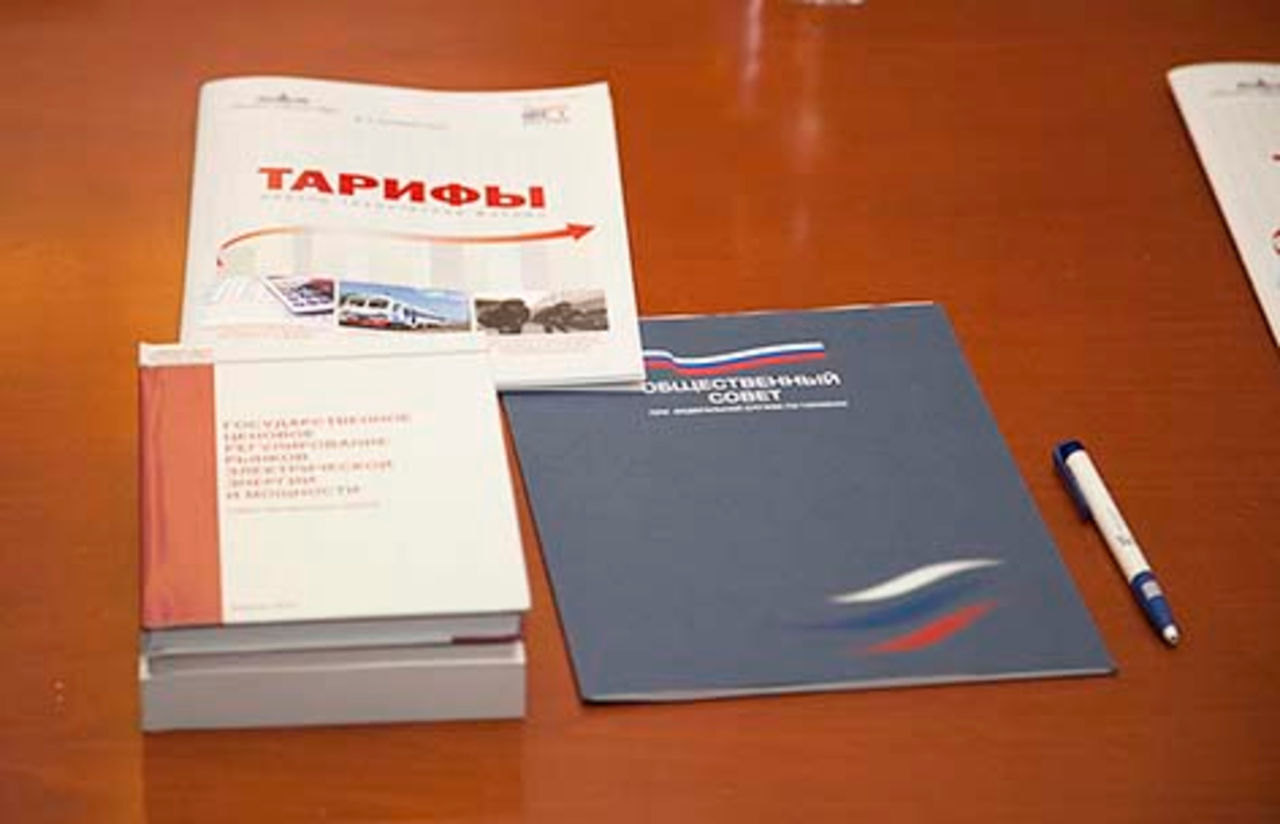 СТРАТЕГИЯ РАЗВИТИЯ СФЕРЫ ТАРИФНОГО РЕГУЛИРОВАНИЯ В РЕСПУБЛИКЕ ТАТАТРСТАН НА 2016 – 2021 ГОДЫ И НА ПЕРИОД  ДО 2030 ГОДА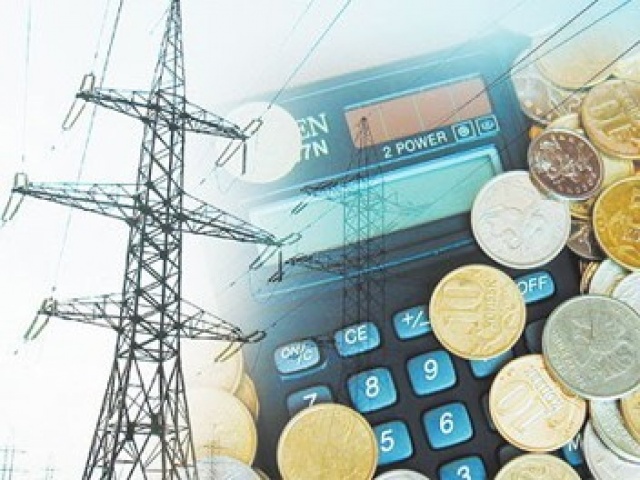 СОДЕРЖАНИЕ1. Паспорт Стратегии развития сферы тарифного регулирования в Республике Татарстан на 2016 – 2021 годы и на период до 2030 года2. Цели и задачи, приоритеты Стратегии развития сферытарифного регулирования в Республике Татарстанна 2016 – 2021 годы и на период до 2030 года	Приоритеты и цели развития Республики Татарстан определены Стратегией социально-экономического развития Республики Татарстан до 2030 года (далее – «Стратегия – Татарстан 2030»).	В «Стратегии – Татарстан 2030» сформулирована главная стратегическая цель: Татарстан-2030 – глобальный конкурентоспособный устойчивый регион, драйвер (основной источник роста) полюса роста «Волга – Кама». Татарстан – лидер по качеству взаимоувязанного развития человеческого капитала, институтов, инфраструктуры, экономики, внешней интеграции (осевой евразийский регион России) и внутреннего пространства; регион с опережающими темпами развития, высокой включенностью в международное разделение труда.	Стратегия развития сферы тарифного регулирования в Республике Татарстан на 2016 – 2021 годы и на период до 2030 года (далее – Стратегия ТР) разработана в целях определения основных приоритетов и среднесрочных задач в сфере тарифного регулирования в Республике Татарстан.	Достижение поставленной стратегической цели и реализация поставленных задач планируется осуществлять в соответствии с наделенными Государственному комитету Республики Татарстан по тарифам (далее – Госкомитет) полномочиями в соответствии с Постановлением Кабинета Министров Республики Татарстан от 15 июля 2010 года №468 «Вопросы Государственного комитета Республики Татарстан по тарифам». 	Стратегия ТР охватывает направления деятельности, определенные федеральным и республиканским законодательством.	При разработке Стратегии ТР также были использованы: Федеральный закон от 28 июня 2014 года № 172-ФЗ «О стратегическом планировании в Российской Федерации», Закон Республики Татарстан от 16 марта 2015 года № 12-ЗРТ «О стратегическом планировании в Республике Татарстан», Закон Республики Татарстан от 17 июня 2015 года № 40-ЗРТ «Об утверждении Стратегии социально-экономического развития Республики Татарстан до 2030 года», Послание Президента Республики Татарстан Государственному Совету Республики Татарстан, стратегии развития отраслей и видов деятельности, муниципальных образований  Республики Татарстан до 2030 года, а также с учетом основных направлений подпрограммы «Совершенствование государственной экономической политики в Республике Татарстан на 2014-2020 годы» государственной программы «Экономическое развитие и инновационная экономика Республики Татарстан на 2014-2020 годы», утвержденной Постановлением Кабинета Министров Республики Татарстан от 31 октября 2013 года № 823 «Об утверждении государственной программы «Экономическое развитие и инновационная экономика Республики Татарстан на 2014-2020 годы».	Основной целью тарифной политики Республики Татарстан является обеспечение интересов потребителей и развитие экономики региона.	Цель Стратегии ТР – обеспечение экономической обоснованности тарифного регулирования, баланса экономических интересов производителей и  потребителей  товаров (работ, услуг), тарифы (цены) на которые подлежат государственному регулированию на территории Республики Татарстан. Для достижения сформированной выше цели необходимо решить следующие задачи:	задача 1: Повышение качества принятия тарифных решений; 	задача 2: Создание комфортной конкурентной среды для всех участников регулируемых сфер;	задача 3: Совершенствование механизмов тарифного регулирования.	В рамках реализации Стратегии ТР приоритетным направлением развития в сфере тарифного регулирования в Республике Татарстан является разработка и внедрение интегрированной информационной системы – программного модуля «Электронная модель регуляторной инфраструктуры» (далее – Модель) на базе информационно-аналитической системы прогнозирования и анализа тарифов организаций топливно-энергетического комплекса и жилищно-коммунального хозяйства в Республике Татарстан  (далее – ЕИАС), которая даст возможность достоверно и актуально использовать информацию при принятии тарифных решений, повысить прозрачность принятия тарифных решений.	В 2010 году в целях совершенствования процессов и методов установления тарифов в субъектах Российской Федерации федеральным органом регулирования была разработана и внедрена ЕИАС – система, обеспечивающая конфиденциальный обмен данными и электронными документами между регулируемой организацией и субъектом регулирования. 	Шаблоны ЕИАС являются максимально автоматизированными формами представления информации, что позволяет сократить время работы при формировании тарифных решений. Направляемые по ЕИАС электронные документы имеют юридическое значение, так как заверяются электронно-цифровой подписью, которая равнозначна собственноручной подписи в документе на бумажном носителе. 	При направлении документов в формате шаблонов ЕИАС осуществляется автоматическая проверка системой на правильность  заполнения шаблона, после чего шаблон направляется регулятору для дальнейшей проверки и последующей загрузки в базу данных ЕИАС. Цикл проверки шаблонов на корректность данных может проводиться повторно по мере необходимости. Преимущества использования электронных документов в формате шаблонов ЕИАС следующие:	- единый инструмент расчета тарифов у регулирующего органа и регулируемой организации; единый набор форм и единая методика позволяют достичь одинакового результата;	- осуществление контроля данных на всех этапах работы с документами;	- снижение затрат времени и отсутствие бумажных отчетов.	Работа с представленными организациями шаблонами ЕИАС осуществляется в соответствующих модулях, которые позволяют не только просматривать, но и анализировать направленную в адрес регулирующего органа информацию, строить на основании полученных данных графические отчеты. 	Использование модулей ЕИАС обеспечивает регулирующему органу инструмент контроля за процессом представления отчетности регулируемыми организациями, возможность создания сводных отчетов по регулируемым организациям, а также анализа динамики показателей различных периодов регулирования.	Госкомитет при реализации своих полномочий осуществляет активное использование ЕИАС.           Вместе с тем, существует необходимость дальнейшего развития и совершенствования процедур тарифного регулирования, так как ежегодно происходит увеличение информационных потоков, необходимых для формирования тарифных решений. Кроме того, расширение возможностей ЕИАС на уровне межведомственного взаимодействия позволит максимально устранить человеческий фактор, в том числе в виде коррупционных рисков, оптимизировать временные и материальные затраты, расширить возможности внедрения новых информационных технологий в  процессе регулирования. 	В рамках реализации Стратегии ТР создание и  развитие «умной» Модели предполагается осуществлять через интегрирование различных информационных ресурсов Республики Татарстан в единую систему, с учетом информационных потоков необходимых для принятия тарифных решений по каждой регулируемой сфере. 	Пример целевого видения информационных потоков  в сфере регулирования тепловой энергии.	1.В соответствии с постановлением Правительства Российской Федерации от 22.10.2015 № 1075 «О ценообразовании в сфере теплоснабжения» тарифы устанавливаются на основании необходимой валовой выручки, определенной для соответствующего регулируемого вида деятельности, и расчетного объема полезного отпуска соответствующего вида продукции (услуг) на расчетный период регулирования.	Объем отпуска тепловой энергии определяется в соответствии со схемой теплоснабжения – при ее наличии, при отсутствии схемы теплоснабжения,  расчетный объем отпуска тепловой энергии определяется исходя  из среднегодового фактического потребления тепловой энергии за 3 периода регулирования, предшествующие расчетному, с учетом динамики отпуска тепловой энергии.	В соответствии с действующим законодательством схема теплоснабжения разрабатывается (с учетом заявок регулируемых организаций), утверждается и ежегодно актуализируется органами местного самоуправления муниципального образования.	В рамках реализации Стратегии ТР предполагается создание программного продукта, который позволит Исполнительным комитетам муниципальных образований загружать через программный модуль данные из схем теплоснабжения, необходимые для принятия Госкомитетом тарифных решений (объем отпуска тепловой энергии, тепловые нагрузки, технические характеристики тепловой сети и пр.). 	Создание указанного программного продукта позволит Госкомитету автоматически выгружать информацию по каждому муниципальному образованию, создавать сводные отчеты, анализировать данные, отраженные в схемах теплоснабжения.	Кроме того, Госкомитет ежегодно в целях определения отпуска тепловой энергии формирует сводную информацию, содержащую динамику фактического отпуска тепловой энергии за 3 периода регулирования, планового отпуска на текущий период регулирования и прогнозный отпуск на очередной расчетный период регулирования. Данные формируются сотрудниками отдела вручную исходя из  предложений организаций (форма 4), направляемых в рамках формирования сводного прогнозного баланса производства и поставок электрической энергии (мощности) в рамках ЕЭС России по РТ.	В рамках реализации Стратегии ТР предполагается создание автоматизированной формы сбора указанной информации через программный модуль в формате шаблона, выгружающего данные из форм 4 «Предложения по балансу электрической энергии и мощности» (в части тепловой энергии), направляемых регулируемыми организациями через систему ФГИС «ЕИАС».	2. В соответствии с постановлением Правительства Российской Федерации от 05.07.2013 №570 «О стандартах раскрытия информации теплоснабжающими организациями, теплосетевыми организациями и органами регулирования» регулируемые организации осуществляют раскрытие информации об основных показателях финансово-хозяйственной деятельности не позднее 30 календарных дней со дня направления годового бухгалтерского баланса в налоговые органы.	В рамках реализации Стратегии ТР в целях контроля за соблюдением регулируемыми организациями установленных законодательством сроков раскрытия информации предполагается разработать механизм взаимодействия Госкомитета с налоговыми органами, путем организации доступа к информации, содержащей дату представления регулируемыми организациями бухгалтерского баланса.	3. В рамках анализа финансово-хозяйственной деятельности регулируемых организаций Госкомитетом проводится ежегодный мониторинг фактических затрат на топливо (природный газ). Госкомитетом ежегодно направляется запрос в ЗАО «Межрегионгаз Казань» о фактических ценах и объемах потребления природного газа теплоснабжающими организациями.	В рамках реализации Стратегии ТР в целях автоматизации получения необходимой информации, а также накопления базы данных по фактическим ценам и затратам на природный газ предполагается разработать механизм получения указанной информации (за 1 полугодие, за 2 полугодие, в среднем по году)  от поставщика природного газа для прочих потребителей (ЗАО «Межрегионгаз Казань») автоматически через программный модуль в формате шаблона.	Применение такой Модели, позволит существенно повысить качество принятия тарифных решений, выстроить правильный баланс интересов и создать комфортную конкурентную среду для всех участников регулируемых сфер.3. Оценка состояния сферы тарифного регулированияв Республике Татарстан	Сфера тарифного регулирования в Республике Татарстан охватывает следующие основные направления:	- государственное регулирование цен (тарифов) (на газ, на электрическую и тепловую энергию, воду и водоотведение, транспортные услуги, услуги социальной и непромышленной сферы, а также установление  платы за технологическое присоединение к сетям);	- регулирование жилищных услуг (плата за услуги и работы по управлению многоквартирным домом, за содержание и текущий ремонт, капитальный ремонт общего имущества в многоквартирном доме);	- ценообразование в строительной отрасли (нормы расценок на отделочные работы, работы по реконструкции зданий и сооружений, на ремонтно-строительные работы, на монтажные работы).	Основные направления ценовой и тарифной политики Республики Татарстан: 	1. Обеспечение единой ценовой и тарифной политики на территории Республики Татарстан.	2. Создание механизмов согласования баланса экономических интересов поставщиков (исполнителей) и потребителей регулируемых видов товаров (работ, услуг).	3. Создание экономических стимулов, обеспечивающих использование ресурсосберегающих технологий, как поставщиков, так и потребителей регулируемых видов товаров (работ, услуг).	4.  Формирование конкурентной среды в регулируемых сферах для повышения эффективности их функционирования и оптимизации тарифов.		Цена выступает одной из критических точек экономической и социально-политической жизни, где сталкивается множество интересов различных слоев населения.	Воздействуя на цены, государство добивается достижения глобальных целей проводимого им регулирования экономики, таких как: не допущение резкого роста цен монопольных производителей, снижение инфляции и смягчение ее негативных экономических и социальных последствий, развитие конкуренции.  	В мировой практике применяются весьма разнообразные формы и методы государственного как косвенного, так и прямого регулирования.	В России еще в 1883 году первый русский теоретик тарифной политики Сергей Юльевич Витте (Председатель Совета Министров Российской Империи) заложил принципы тарифной политики, смысл которых остается актуальным и до сегодняшнего дня.	Это, прежде всего:	- доступность для потребителя;	- открытость и публичность тарифов;	- законодательная обоснованность тарифов.	В наши дни большинство развитых стран поддерживают цены в различных отраслях от 10 до 40% от общего объема выпускаемой продукции.	Степень государственного регулирования цен в каждой стране зависит от состояния экономики и, в конечном счете, служит государству для осуществления генерального курса развития экономики и стабилизации социальной системы (в США от 5-10%, во Франции -20%, в Японии -20%, в Германии – 40%). 	В экономике СССР применялись регулируемые государственные цены на абсолютное большинство производимых товаров. Согласно общепринятой точке зрения, фиксированные цены на потребительские товары были в СССР занижены, что вызывало повышенный спрос, а это, в свою очередь, — нехватку товаров. 	Фактически радикальная либерализация потребительских цен была осуществлена 2 января 1992 года. В результате чего 90% розничных цен и 80% оптовых цен были освобождены от государственного регулирования. 	Предполагалось, что в результате коррекции товарное предложение, выраженное в новых рыночных ценах, будет выше старого, что обеспечит экономическое равновесие. Таким образом, за 1992–1995 годы Россия прошла путь сокращения сферы государственного регулирования цен, который в других странах длился десятилетиями. 	К 1995 году в основном сложилась система регулирования цен.  7 марта 1995 года Правительство Российской Федерации приняло Постановление за номером 239 «О мерах по упорядочению государственного регулирования цен (тарифов)», в котором отмечается: «…не применять государственное регулирование цен (тарифов), надбавок для всех хозяйственных субъектов независимо от их организационно – правовых форм и ведомственной подчиненности, осуществляемое путём установления фиксированных цен, предельных цен, надбавок, предельных коэффициентов изменения предельного уровня рентабельности, декларирования повышения цен на все виды продукции производственно – технического назначения и товары народного потребления, кроме указанных в этом постановлении». 	Постепенно были сформированы главные цели тарифной политики – обеспечение интересов потребителей и развитие экономики.                                                       	В течение последних нескольких лет нормативная база, регламентирующая механизм тарифного регулирования, подверглась существенным преобразованиям, которые в первую очередь направлены на эффективное и прозрачное функционирование рынка регулируемых видов услуг. 	В настоящее время формирование тарифов в Республике Татарстан осуществляется на основании нормативных правовых актов, установленных федеральным законодательством: Основами ценообразования и правилами регулирования цен (тарифов) в вышеперечисленных сферах, Методическими указаниями, утвержденными федеральными органами исполнительной власти в области государственного регулирования тарифов с учетом анализа фактических расходов и натуральных показателей регулируемых организаций за базовый период, проверки экономического обоснования расходов по каждой планируемой регулируемой организацией статье затрат, а также исходя из необходимости реализации производственных и инвестиционных программ регулируемых организаций.	В Российской Федерации ВВП в 2016 году достиг 83 трлн. рублей, отрасли экономики (пример предприятий: ОАО «РЖД», ПАО «Газпром»), тарифы на товары и услуги которых, регулируются  государством, составили порядка 35% (≈25 трлн. рублей):	- стратегическое сырье (газ, нефть);	- электро, -тепло энергия;	- топливо, реализуемое населению; 	- алмазное сырье и драгоценные камни; 	- продукция оборонного назначения; 	- транспорт (перевозки пассажиров, багажа и грузов); 	- связь; 	- жилищно-коммунальные услуги; 	- лекарственные средства; 	- изделия медицинского назначения и др.	В Республике Татарстан ВРП в 2016 году достиг 1 944,10 млрд. рублей, доля регулируемого сектора в соответствии с полномочиями субъектов Российской Федерации составила порядка 5,5% (≈107 млрд. рублей).	В июле 2015 год произошла реорганизация федерального органа регулирования: указом Президента Российской Федерации Владимира Владимировича Путина была упразднена Федеральная служба по тарифам. Её функции переданы Федеральной антимонопольной службе России (ФАС России). 	Наметились новые ориентиры  в подходах к формированию тарифов. 	Руководитель федерального органа регулирования о вопросах новой тарифной политики: «Тарифы для естественных монополий должны исходить только из принципа «инфляция минус». Нужно забыть об «инфляции плюс». Монополии должны получать тариф только в обмен на программу снижения издержек.	Самая большая работа – масштабное изменение законодательства о тарифах. Нужно, проще говоря, все нормы переписать. Политика должна развернуться на сто восемьдесят градусов.	Надо, наконец, упразднить закон 1995 г. «О естественных монополиях». Это будет олицетворением конца истории «национальных чемпионов». Их нужно заставить стремиться к эффективности, а не к размеру. Мы считаем, что было бы неплохо, чтобы в законе о конкуренции появилась глава «Инфраструктурные монополии». И если мы оставим под такими инфраструктурными монополиями только сетевые активы, то совершим революцию в законодательстве».	Уже с 2015 года произошли некоторые изменения при формировании тарифов: предельные минимальные  и максимальные уровни тарифов для потребителей (конечные) ФАС России не устанавливаются. Устанавливаются предельные максимальные и минимальные уровни тарифов только на тепловую энергию  (мощность) производимую в режиме комбинированной выработки электрической и тепловой энергии источниками тепловой энергии с установленной генерирующей мощностью производства электрической энергии 25 мВт и более, а также на тарифы на услуги по передаче электрической энергии оказываемые потребителям. Данные виды тарифов не являются конечными для потребителей. 	Федеральным законом  от  28.12.2013 №417-ФЗ «О  внесении  изменений  в  Жилищный  кодекс  Российской  Федерации  и  в  отдельные  законодательные  акты  Российской  Федерации»  закреплен  механизм,  долгосрочного  регулирования  доступности  платы  за  коммунальные  услуги  для  граждан,  что  позволяет  исключить  случаи  резкого  роста  платы  за  коммунальные  услуги.  	Для    Республики    Татарстан    индекс    изменения    размера    вносимой    гражданами    платы    за    коммунальные    услуги    с    1    июля    2016    года    принят    на    уровне    4,5%    (Распоряжение    Правительства    РФ    от    28    октября    2015    года    №    2182-р),   с 1 июля 2017 года принят на уровне 4,2% (Распоряжение    Правительства    РФ  от 19 ноября  2016 года  №2464-р). 	Предельные индексы изменения размера вносимой гражданами платы за коммунальные услуги в муниципальных образованиях Республики Татарстан утверждены Указами Президента Республики Татарстан:	- на 2016 год - №УП-1147 от 01.12.2015, рост платы граждан за коммунальные услуги с 1 января 2016 года не предусмотрен, с 1 июля 2016 года не превысил 4,5% ни по одному муниципальному образованию республики при сопоставимых условиях предоставления коммунальных услуг;	- на 2017 год - №УП-1055 от 28.11.2016, рост платы граждан за коммунальные услуги с 1 января 2017 года не предусмотрен, с 1 июля 2017 года не превышает 4,2% ни по одному муниципальному образованию республики при сопоставимых условиях предоставления коммунальных услуг.	Кроме того, в 2017 году планируется внедрение  нового механизма правоотношений в сфере обращения с твердыми коммунальными отходами (далее – ТКО)  в соответствие с Федеральный закон от 29.12.2014 № 458-ФЗ «О внесении изменений в Федеральный закон «Об отходах производства и потребления», отдельные законодательные акты Российской Федерации и признании утратившими силу отдельных законодательных актов (положений законодательных актов) Российской Федерации.	Вся деятельность по сбору и утилизации ТКО будет сосредоточена в руках региональных операторов, выбранных на конкурсной основе.	За региональными операторами будет закреплена организация и контроль сбора и транспортировки отходов на мусорный полигон по определенной схеме, которая должна появиться во всех субъектах с подробной информацией об источниках ТКО, их объемах, вывозе, утилизации, обезвреживании и захоронении.	Тарифы для регионального оператора будут утверждаться органом регулирования субъекта Российской Федерации.Все тарифы на 2016-2017 годы установлены ниже уровня официальной инфляции:	Цена газа для населения Республики Татарстан:	2016 год	- с 1 января – 5,16 руб. /куб. м (с учётом НДС);	- с 1 июля – 5,27 руб. /куб. м (c учётом НДС), с ростом на 2,13%.	2017 год          - с 1 января – 5,27 руб./куб. м ( с учётом НДС);	- с 1 июля  - 5,48 руб./куб. м (с учётом НДС), с  ростом  на  3,98%.		Цена на электрическую энергию для населения Республики Татарстан:	2016 год	 - с 1 января – 3,20  руб./ кВтч (с учётом НДС);	- с 1 июля – 3,43 руб./ кВтч (с учётом НДС), с ростом на 7,2%.	2017 год	- с 1 января -  3,43  руб./кВтч  (с учётом НДС);  	- с 1 июля  -  3,56  руб./кВтч  (с учётом НДС), с ростом на 3,8%.	Сохранены существующие льготы в отношении населения, проживающего в сельской местности,  горожан со стационарными  электроплитами для пище приготовления, для садоводческих, огороднических или дачных некоммерческих объединений граждан, а также религиозных организаций, расположенных в сельской местности,  содержащихся за счет прихожан Правительством, с применением максимально возможного понижающего коэффициента 0,7.Тарифы на электрическую энергию для населения, проживающего в городских населенных пунктах в домах со стационарными и газовыми плитами и приравненные к населению группы потребителей, руб./КВт.ч (одноставочный, с учетом НДС              Средний  тариф по Республике Татарстан на  тепловую    энергию     для населения:	- в  режиме    некомбинированной    выработки:	2016 год	-с 1 января– 1686,98 руб./Гкал (с учётом НДС);	-с 1 июля– 1749,31 руб./Гкал (с учётом НДС), с ростом на 3,7%.	2017 год	-с 1 января  –  1736,65  руб./Гкал  (с  учётом НДС);  	-с 1 июля  –  1771,2 руб./Гкал  (с  учётом НДС), с  ростом  на  2,0%.	- в режиме    комбинированной    выработки:	2016 год	- с 1 января  – 1489,14  руб./Гкал (с учётом НДС);  	- с 1 июля – 1538,95 руб./Гкал (с учётом НДС), с ростом  на    3,3%.	2017 год	-с 1 января  –  1539,79  руб./Гкал  (с  учётом НДС);  	-с 1 июля  –  1585,91  руб./Гкал  (с учётом НДС), с  ростом  на  3,0%.Средневзвешенные тарифы на тепловую энергию, производимую 
в комбинированной выработке, поставляемую населению по ПФО,
руб./Гкал (с учетом НДС)	Конечный тариф на тепловую энергию, производимую в режиме комбинированной выработки,    поставляемую    потребителям    РТ  оплачивающим  производство  и  передачу  тепловой  энергии,  установлены  с  дифференциацией  по  системам  теплоснабжения (руб./Гкал  (с учётом НДС)): 	Средний тариф по Республике Татарстан  для населения:	- на холодную воду:	2016 год	- с 1 января –22,34 руб./куб.м (с учётом НДС); 	- с 1 июля –22,88 руб./куб.м (с учётом НДС ), с ростом на 2,4%;	2017 год	-с 1  января - 22,88  руб./куб.м  (с учётом НДС); 	-с 1  июля - 23,70 руб./куб.м  (с учётом НДС), с  ростом  на  3,6% .Средневзвешенные тарифы на холодную воду для населения в регионах ПФО, руб./куб.м (с учетом НДС)           - на водоотведение:	2016 год	- с 1 января –16,31 руб./куб.м (с учётом НДС);	- с 1 июля –16,76 руб./куб.м (с учётом НДС ), с ростом на 2,8%.	2017 год	-с 1 января  - 16,72 руб./куб.м  (с учётом НДС); 	-с 1 июля  - 17,36  руб./куб.м  (с  учётом НДС), с  ростом  на  3,8%.Средневзвешенные тарифы на водоотведение для населения в регионах ПФО, руб./куб.м  (с учетом НДС)	Средний тариф по Республике Татарстан на утилизацию, обезвреживание и захоронение ТБО:	2016 год	- с  1  января    –  82,50  руб./куб.м  (с учётом НДС); 	- с 1 июля  –  83,75  руб./куб.м  (с  учётом НДС), с  ростом  на  1,5%.	2017 год 	-  с 1 января  – 79,05 руб./куб.м (с учётом учета НДС);	-  с 1 июля  – 80,94 руб./куб.м (с учётом учета НДС), с  ростом  на  2,4%.	Тарифы на автомобильный транспорт и городской электрический транспорт (городское сообщение) в Республике Татарстан	В 2017 году преимущественно во всех населенных пунктах Республики Татарстан, за исключением г.Набережные Челны, г.Арск, сохранены ранее установленные тарифы на перевозки пассажиров и багажа общественным транспортом.В 2017 году установлены предельные максимальные тарифы на перевозки пассажиров и багажа общественным транспортом в городском сообщении в соответствии с экономически обоснованными затратами перевозчиков в следующих населенных пунктах республики.Тарифы на железнодорожный транспорт в пригородном сообщении в Республике ТатарстанВ конце 2015 года проиндексированы тарифы на перевозки пассажиров железнодорожным транспортом в пригородном сообщении, осуществляемые ОАО «Содружество». Тарифы  потребительского  рынка в Республике ТатарстанВ 2016 году проводился мониторинг наценок на продукцию (товары), реализуемые на предприятиях общественного питания при общеобразовательных организациях Республики Татарстан. Результаты которого показали, что единые предельные максимальные уровни наценок на продукцию (товары), реализуемую на предприятиях общественного питания при общеобразовательных организациях Республики Татарстан и г. Казани, установленные постановлениями Госкомитета от 10.12.2015 №8-3/соц и от 09.09.2011 №8-19/соц, являются достаточными для обеспечения указанным предприятиям безубыточного уровня хозяйственной деятельности и не требуют пересмотра в очередном периоде регулирования (2016 год).           В соответствии с пунктом 3 статьи 9 и пунктом 3 статьи 12 Федерального закона от 12 января 1996г. № 8-ФЗ «О погребении и похоронном деле» в 2016 году приказом Госкомитета от 20.01.2016 №10 согласована стоимость услуг, предоставляемых согласно гарантированному перечню услуг по погребению, в муниципальном образовании «город Зеленодольск» Республики Татарстан в сумме 5277,28 рублей. По трём муниципальным образованиям Республики Татарстан (далее - МО РТ) (город Казань, город Набережные Челны, Нижнекамский муниципальный район) ранее согласованные стоимости услуг по гарантированному перечню услуг по погребению сохранены без изменений. В разрезе остальных 41 МО РТ стоимость услуг, предоставляемых согласно гарантированному перечню услуг по погребению, согласована приказом  Госкомитета от 30.12.2015 №404.         На основании постановления Кабинета Министров Республики Татарстан от 18.12.2014 № 999 «Об утверждении Порядка утверждения тарифов на социальные услуги на основании подушевых нормативов финансирования социальных услуг в Республике Татарстан» принято постановление Госкомитета от 02.12.2016 № 8-1/соц «Об установлении тарифов на социальные услуги на основании подушевых нормативов финансирования социальных услуг в Республике Татарстан на 2017 год». Нормативные затраты на 2017 год рассчитаны с применением ежегодно утверждаемых макроэкономических индексов-дефляторов, применяемых при формировании бюджета на очередной финансовый год.         В целях защиты экономических интересов потребителей от необоснованного повышения цен (тарифов, надбавок, наценок и др.) в остальных регулируемых сферах потребительского рынка Республики Татарстан по итогам 2016 года в текущих экономических условиях удалось сохранить ранее установленные уровни тарифов.        В соответствии с Правилами установления предельных размеров оптовых и предельных размеров розничных надбавок к фактическим отпускным ценам производителей на лекарственные препараты, включенные в перечень жизненно необходимых и важнейших лекарственных препаратов (далее – ЖНВЛП), в субъектах Российской Федерации, утвержденными постановлением Правительства Российской Федерации от 29.10.2010 №865 в Республике Татарстан установлены постановлением Госкомитета от 19.02.2010 №8-1/соц (в ред. от 21.08.2010 №8-3/соц) (далее – Постановление №8-1/соц) предельные размеры оптовых и розничных надбавок к фактическим отпускным ценам, установленным производителями лекарственных препаратов на ЖНВЛП, в следующих размерах (без учёта НДС):        Ежегодно на основании запроса ФАС России, в соответствии с п. 2.3 Методики установления органами исполнительной власти субъектов Российской Федерации предельных размеров оптовых надбавок и предельных размеров розничных надбавок к фактическим отпускным ценам, установленным производителями лекарственных препаратов, на лекарственные препараты, включенные в перечень ЖНВЛП, утвержденной приказом ФСТ России от 11.12.2009 №442-а (далее – Методика) проводится экономический анализ размеров оптовых надбавок и размеров розничных надбавок и их влияния на результаты финансово-экономического состояния оптовых организаций и организаций розничной торговли, осуществляющих реализацию ЖНВЛП в отчетном периоде регулирования.            В 2016 году экономический анализ на очередной период регулирования предельных оптовых и предельных розничных торговых надбавок к ценам на ЖНВЛП, выявил устойчивую тенденцию к росту уровня издержек (затратности) в условиях снижения доходной части оптовых организаций и организаций розничной торговли при реализации ЖНВЛП. В результате средний уровень рентабельности от реализации регулируемыми организациями ЖНВЛП в 2015 году существенно снизился относительно 2014 года, в оптовом сегменте с 1,9% до 0,2%, в розничном сегменте с 4,3% до 1,3%. Наблюдается прирост количества оптовых организаций и организаций розничной торговли, получивших убыток при реализации ЖНВЛП, в 2015 году относительно 2014 года, который в основном покрывается за счет выручки от реализации лекарственных препаратов, не включенных в перечень ЖНВЛП. При этом имеет место увеличение объема реализации лекарственных препаратов, включенных в перечень ЖНВЛП, размер надбавки в отпускной цене которых ниже предельного уровня установленного постановлением Госкомитета 8-1/соц, что указывает на усиление конкуренции на фармацевтическом рынке.          Учитывая указанные выше факторы, в условиях существенного роста отпускных цен производителей лекарственных препаратов, включенных в перечень ЖНВЛП, было принято решение о целесообразности оставления без изменений действующих по Республике Татарстан в соответствии с постановлением Госкомитета 8-1/соц уровней предельных размеров оптовых и розничных надбавок к фактическим отпускным ценам, установленным производителями лекарственных препаратов на ЖНВЛП.	К сожалению, на сегодняшний день не решены ряд проблем в сфере ЖКХ, что подтверждается значительным объемом жалоб населения на качество услуг и непрозрачность начислений.	Кроме того, не в полной мере урегулированы взаимодействия между поставщиками и потребителями коммунальных услуг, что приводит к накоплению задолженности  перед ресурсоснабжающими организациями.	В этой связи требуется усиление ответственности отраслевых министерств и ведомств Республики Татарстан за подведомственные сферы.4.Целевые значения показателей по реализации Стратегии ТР	Целевые значения показателей по реализации  Стратегии ТР отражены в Приложении №1.5.Сроки реализации Стратегии ТР           Срок реализации Стратегии ТР планируется с 2016 по  2030 годы.           При реализации Стратегии ТР используется метод трехлетнего скользящего планирования. Именно поэтому основные мероприятия Стратегии ТР сконцентрированы в первые три года 2016 – 2018 годы. 6. Механизм реализации Стратегии ТР	Субъектами реализации Стратегии ТР являются органы исполнительной власти Республики Татарстан, органы местного самоуправления Республики Татарстан, хозяйствующие субъекты Республики Татарстан, регулируемые предприятия и организации Республики Татарстан, общественные организации Республики Татарстан, население, средства массовой информации и другие.	Механизмом реализации Стратегии ТР является подпрограмма «Совершенствование государственной экономической политики в Республике Татарстан на 2014-2020 годы» государственной программы «Экономическое развитие и инновационная экономика Республики Татарстан на 2014-2020 годы», утвержденной Постановлением Кабинета Министров Республики Татарстан от 31 октября 2013 года № 823 «Об утверждении государственной программы «Экономическое развитие и инновационная экономика Республики Татарстан на 2014-2020 годы» (далее – Программа).	Предполагается ежегодное внесение изменений в Стратегию ТР в зависимости от изменений федерального и республиканского законодательства, выполнения мероприятий данной стратегии, «Стратегии – Татарстан 2030», а также от изменений стратегий развития муниципальных образований Республики Татарстан и общей социально-экономической ситуации в Российской Федерации и Республике Татарстан.7. Оценка социально-экономической эффективности реализации Стратегии ТР и ожидаемые конечные результаты 	Системным результатом реализации Стратегии ТР станет качественное и поступательное развитие механизмов тарифного регулирования Республики Татарстан, которое послужит одним из источников экономического роста республики ввиду тесного сопряжения с более чем 30 смежными отраслями.	В результате реализации будут достигнуты следующие социально-экономические эффекты:	- достижение уровня полной прозрачности и открытости в сфере тарифного регулирования;	- 100% применение долгосрочных методов тарифного регулирования согласно законодательству;	- 100% контроль в сфере тарифного регулирования. 	Результатами реализации Стратегия развития сферы тарифного регулирования в Республике Татарстан на 2016 – 2021 годы и на период до 2030 года является достижение показателей, обозначенных в Приложении №1.8. План мероприятий по реализации Стратегии ТР	План мероприятий по реализации Стратегии ТР отражен в Приложении №2.Приложение №1Целевые значения показателей по реализации  Стратегии развития сферы тарифного регулированияв Республике Татарстан на 2016 – 2021 годы и на период до 2030 годаПриложение №2 План мероприятий по реализации  Стратегии развития сферы тарифного регулирования в Республике Татарстан на 2016 – 2021 годы и на период до 2030 года (далее – Мероприятия)(Реализация Мероприятий планируется в пределах бюджетных ассигнований, предусматриваемых в законе о бюджете Республики Татарстан на соответствующий финансовый год)1.Паспорт Стратегии развития сферы тарифного регулирования в Республике Татарстан на 2016 – 2021 годы и на период до 2030 годастр.32.Цели и задачи, приоритеты Стратегии развития сферы тарифного регулирования в Республике Татарстан на 2016 – 2021 годы и на период до 2030 года43.Оценка состояния сферы тарифного регулирования в Республике Татарстан84.Целевые значения показателей по реализации Стратегии развития сферы тарифного регулирования в Республике Татарстан на 2016 – 2021 годы и на период до 2030 года225.Сроки реализации Стратегии развития сферы тарифного регулирования в   Республике Татарстан на 2016 – 2021 годы и на период до 2030 года236.Механизм реализации Стратегии развития сферы тарифного регулирования  в Республике Татарстан на 2016 – 2021 годы и на период до 2030 года247.Оценка социально-экономической эффективности реализации Стратегии    развития сферы тарифного регулирования в Республике Татарстан на 2016 –   2021 годы и на период до 2030 года и ожидаемые конечные результаты258.План мероприятий по реализации Стратегии развития сферы тарифного  регулирования в Республике Татарстан на 2016 – 2021 годы и  на период до   2030 года26Приложение 1 «Целевые показатели по реализации Стратегии развития сферы тарифного регулирования в Республике Татарстан на 2016-2021 годы и на период до 2030 года»27Приложение 2 «План мероприятий по реализации Стратегии развития сферы тарифного регулирования в Республике Татарстан на 2016 – 2021 годы и на период до 2030 года»29НаименованиеСтратегия развития сферы тарифного регулирования в Республике Татарстан на 2016 – 2021 годы и на период до 2030 годаГосударственный заказчикГосударственный комитет Республики Татарстан по тарифамЦель разработки СтратегииОбеспечение экономической обоснованности тарифного регулирования, баланса экономических интересов производителей и  потребителей  товаров (работ, услуг), тарифы (цены) на которые подлежат государственному регулированию на территории Республики ТатарстанЗадачи Стратегии1.Повышение качества принятия тарифных решений;2.Создание комфортной конкурентной среды для всех участников регулируемых сфер;3.Совершенствование механизмов тарифного регулированияСроки реализации СтратегииС 2016 по  2030 годыОбъемы финансированияРесурсное обеспечение реализации Стратегии развития сферы тарифного регулирования в Республике Татарстан на 2016 – 2021 годы и на период до 2030 года будет осуществляться за счет средств бюджета Республики Татарстан в рамках текущего финансирования Государственного комитета Республики Татарстан по тарифам и составит 1 552 851,1 тыс. рублей, в том числе по годам:2016 год –116 002, 70 тыс. рублей;2017 год – 96 357,7 тыс. рублей;2018 год – 98 947,24 тыс. рублей;2019 - 2030 годы 1 241 543,46 тыс. рублейОжидаемые конечные результаты реализации целей и задачИтогами реализации Стратегия развития сферы тарифного регулирования в Республике Татарстан на 2016 – 2021 годы и на период до 2030 года является достижение показателей, обозначенных в Приложении №1ГородАвтобусТрамвайТрамвайТроллейбусМетроПровоз 1 места багажаКазань Казань Казань Казань Казань Казань Казань При приобретении билета в салоне транспортного 
редства252525252525При оплате проезда билетами длительного пользования:При оплате проезда билетами длительного пользования:При оплате проезда билетами длительного пользования:При оплате проезда билетами длительного пользования:При оплате проезда билетами длительного пользования:При оплате проезда билетами длительного пользования:251 поездка23232323232510 поездок 23232323232550 и более поездок151515151525АльметьевскАльметьевскАльметьевскАльметьевскАльметьевскАльметьевскАльметьевскПри приобретении билета в салоне транспортного средства2020-20При оплате проезда билетами длительного пользования:При оплате проезда билетами длительного пользования:При оплате проезда билетами длительного пользования:При оплате проезда билетами длительного пользования:При оплате проезда билетами длительного пользования:При оплате проезда билетами длительного пользования:201 поездка18182050 поездок151520Аксубаево Аксубаево Аксубаево Аксубаево Аксубаево Аксубаево Аксубаево При приобретении билета в салоне транспортного средства88Бавлы Бавлы Бавлы Бавлы Бавлы Бавлы Бавлы При приобретении билета в салоне транспортного средства1515БуинскБуинскБуинскБуинскБуинскБуинскБуинскПри приобретении билета в салоне транспортного средства88Нижнекамск Нижнекамск Нижнекамск Нижнекамск Нижнекамск Нижнекамск Нижнекамск При приобретении билета в салоне транспортного средства22222022/20При оплате проезда билетами длительного пользования:При оплате проезда билетами длительного пользования:При оплате проезда билетами длительного пользования:При оплате проезда билетами длительного пользования:При оплате проезда билетами длительного пользования:При оплате проезда билетами длительного пользования:22/201 поездка20181822/2050 и более поездок15151522/20Бугульма Бугульма Бугульма Бугульма Бугульма Бугульма Бугульма При приобретении билета в салоне транспортного средства1818При оплате проезда билетами длительного пользования:При оплате проезда билетами длительного пользования:При оплате проезда билетами длительного пользования:При оплате проезда билетами длительного пользования:При оплате проезда билетами длительного пользования:При оплате проезда билетами длительного пользования:1850 и более поездок1318Зеленодольск и п.г.т. Васильево Зеленодольск и п.г.т. Васильево Зеленодольск и п.г.т. Васильево Зеленодольск и п.г.т. Васильево Зеленодольск и п.г.т. Васильево Зеленодольск и п.г.т. Васильево Зеленодольск и п.г.т. Васильево При приобретении билета в салоне транспортного средства2020При оплате проезда билетами длительного пользования:При оплате проезда билетами длительного пользования:При оплате проезда билетами длительного пользования:При оплате проезда билетами длительного пользования:При оплате проезда билетами длительного пользования:При оплате проезда билетами длительного пользования:201 поездка182050 и более поездок1520ЗаинскЗаинскЗаинскЗаинскЗаинскЗаинскЗаинскПри приобретении билета в салоне транспортного средства1717При оплате проезда билетами длительного пользования:При оплате проезда билетами длительного пользования:При оплате проезда билетами длительного пользования:При оплате проезда билетами длительного пользования:При оплате проезда билетами длительного пользования:При оплате проезда билетами длительного пользования:1750 и более поездок1317Лениногорск Лениногорск Лениногорск Лениногорск Лениногорск Лениногорск Лениногорск перевозка пассажиров автобусом 
 г.Лениногорск и с.Тимяшево1515перевозка пассажиров автобусом из г.Лениногорск до с.Тимяшево и из с.Тимяшево до г.Лениногорск1818МамадышМамадышМамадышМамадышМамадышМамадышМамадышПри приобретении билета в салоне транспортного средства1717При оплате проезда билетами длительного пользования:При оплате проезда билетами длительного пользования:При оплате проезда билетами длительного пользования:При оплате проезда билетами длительного пользования:При оплате проезда билетами длительного пользования:При оплате проезда билетами длительного пользования:1750 и более поездок1317НовошешминскНовошешминскНовошешминскНовошешминскНовошешминскНовошешминскНовошешминскПри приобретении билета в салоне транспортного средства1313При оплате проезда билетом длительного пользования на 50 и более поездок1013Нурлат Нурлат Нурлат Нурлат Нурлат Нурлат Нурлат При приобретении билета в салоне транспортного средства1515При оплате проезда билетом длительного пользования на 50 и более поездок1015Мензелинск Мензелинск Мензелинск Мензелинск Мензелинск Мензелинск Мензелинск При приобретении билета в салоне транспортного средства1010Рыбная Слобода Рыбная Слобода Рыбная Слобода Рыбная Слобода Рыбная Слобода Рыбная Слобода Рыбная Слобода При приобретении билета в салоне транспортного средства1010Сарманово Сарманово Сарманово Сарманово Сарманово Сарманово Сарманово При приобретении билета в салоне транспортного средства1010ЧистопольЧистопольЧистопольЧистопольЧистопольЧистопольЧистопольПри приобретении билета в салоне транспортного средства18181 поездка151850 и более поездок1018Пос. железнодорожной станции Высокая Гора и село Высокая Гора Высокогорского района РТ Пос. железнодорожной станции Высокая Гора и село Высокая Гора Высокогорского района РТ Пос. железнодорожной станции Высокая Гора и село Высокая Гора Высокогорского района РТ Пос. железнодорожной станции Высокая Гора и село Высокая Гора Высокогорского района РТ Пос. железнодорожной станции Высокая Гора и село Высокая Гора Высокогорского района РТ Пос. железнодорожной станции Высокая Гора и село Высокая Гора Высокогорского района РТ Пос. железнодорожной станции Высокая Гора и село Высокая Гора Высокогорского района РТ При приобретении билета в салоне транспортного средства1515ГородАвтобусТрамвайПровоз 1 места багажаНабережные Челны (средний рост тарифов по автобусам –9 %, по электрическому транспорту –7,5%)Набережные Челны (средний рост тарифов по автобусам –9 %, по электрическому транспорту –7,5%)Набережные Челны (средний рост тарифов по автобусам –9 %, по электрическому транспорту –7,5%)Набережные Челны (средний рост тарифов по автобусам –9 %, по электрическому транспорту –7,5%)При приобретении билета в салоне транспортного средства222222При оплате проезда билетами длительного пользования:При оплате проезда билетами длительного пользования:При оплате проезда билетами длительного пользования:221 поездка20202250 и более поездок151522Арск(средний рост тарифов – 15,9%)Арск(средний рост тарифов – 15,9%)Арск(средний рост тарифов – 15,9%)Арск(средний рост тарифов – 15,9%)При приобретении билета в салоне транспортного средства1717При оплате проезда билетами длительного пользования:При оплате проезда билетами длительного пользования:При оплате проезда билетами длительного пользования:При оплате проезда билетами длительного пользования:50 и более поездок15НаименованиеЕд. изм.Действующие тарифы,в рублях% измененияПеревозка одного пассажира от первой по вторую 10-километровые зоны по маршруту его следования независимо от расстояния перевозки1 поездка22122,2%Перевозка одного пассажира по маршруту его следования по третьей 10-километровой зоне за каждую зону дополнительно1 зона18150,0%Перевозка одного пассажира по маршруту его следования с четвертой по восьмую 10-километровую зону за каждую зону дополнительно1 зона16133,3%Перевозка одного пассажира по маршруту его следования с девятой по тринадцатую 10-километровую зону за каждую зону дополнительно1 зона14116,7%Перевозка одного пассажира по маршруту его следования с четырнадцатой  по двадцатую 10-километровую зону за каждую зону дополнительно1 зона12100,0%Средневзвешенный тариф с учетом перевозки всех категорий пассажиров, в т.ч. льготников1 зона11,13113,5%№п/пЦеновые группыПредельные оптовые надбавки к фактическим отпускным ценам производителей на ЖНВЛППредельные розничные надбавки к фактическим отпускным ценам производителей на ЖНВЛП1до 50 рублей включительно15%32%2свыше 50 рублей до 500 рублей включительно13%30%3свыше 500 рублей11%23,4%№п/пИндикатор оценки конечных результатов, единица измеренияЗначения индикаторовЗначения индикаторовЗначения индикаторовЗначения индикаторовЗначения индикаторовЗначения индикаторовЗначения индикаторов№п/пИндикатор оценки конечных результатов, единица измерения2016 г.2017 г.2018 г.2019г.2020г.2021г.2030г.1Отношение количества регулируемых организаций, обратившихся с заявлением об утверждении тарифов (цен), к количеству организаций, в отношении которых принято решение органов государственного регулирования тарифов, процентов100,0100,0100,0100,0100,0100,0100,02Доля регулируемых организаций, для которых тарифы установлены на долгосрочный период регулирования, от общего количества регулируемых организаций, к которым применимы долгосрочные методы тарифного регулирования согласно законодательству, процентов100,0100,0100,0100,0100,0100,0100,03Доля муниципальных образований Республики Татарстан, по которым индекс изменения размера вносимой гражданами платы за коммунальные услуги с учетом принятых тарифных решений соответствует предельным (максимальным) индексам, установленным для муниципальных образований Республики Татарстан, процентов100,0100,0100,0100,0100,0100,0100,04Доля проанализированных инвестиционных программ в сфере тарифной политики от общего числа реализованных инвестиционных программ в сфере тарифной политики, процентов100,0100,0100,0100,0100,0100,0100,05Отношение количества организаций,  не выполнивших инвестиционные программы, ресурсы по которым заложены в тарифы на тепловую энергию предбазового периода, к количеству организаций, для которых  проведены корректировки инвестиционных программ в базовом периоде или уменьшена необходимая валовая выручка на очередной период регулирования, процентов100,0100,0100,0100,0100,0100,0100,06Доля правонарушений, в отношении которых приняты меры, направленные на их прекращение, от числа выявленных правонарушений (без учета правонарушений, устраненных до окончания контрольных мероприятий), процентов100,0100,0100,0100,0100,0100,0100,0№ п/пНаименование мероприятияОтветственные исполнителиСроки реализации1Установление тарифов по регулируемым видам деятельности (в том числе с применением новых методов регулирования) в соответствии с действующим законодательством, обеспечение контроля за правильностью формирования и применения регулируемых цен и тарифовГосударственный комитет Республики Татарстан по тарифам2016-2018гг.2Обеспечить  поэтапный переход на формирование тарифов в сфере теплоснабжения, водоснабжения и водоотведения на долгосрочный период регулирования в соответствии с федеральным законодательством в сфере регулирования тарифов Государственный комитет Республики Татарстан по тарифам2016-2018гг.3Обеспечить работу по контролю за изменениями размера вносимой гражданами платы за коммунальные услуги с учетом принятых тарифных решений по муниципальным образованиям Республики ТатарстанГосударственный комитет Республики Татарстан по тарифам2016-2018гг.4Обеспечить государственный контроль за целевым использованием инвестиционных ресурсов, включаемых в регулируемые государством тарифы Государственный комитет Республики Татарстан по тарифам2016-2018гг.5Подготовить предложения по совершенствованию механизмов тарифного регулированияГосударственный комитет Республики Татарстан по тарифам2016-2018гг.6Обеспечить региональный государственный контроль (надзор) в области регулируемых государством цен (тарифов) в части соблюдения стандартов раскрытия информации субъектами естественных монополий, осуществляющими транспортировку газа по газораспределительным сетям, оптового и розничных рынков электрической энергии, теплоснабжающими организациями, теплосетевыми организациями, организациями коммунального комплекса, региональными операторами по обращению с твердыми коммунальными отходами, операторами по обращению с твердыми коммунальными отходами, организациями, осуществляющими горячее водоснабжение, холодное водоснабжение и (или) водоотведение, в части закрепленных полномочийГосударственный комитет Республики Татарстан по тарифам2016-2018гг.7Обеспечить работу регионального сегмента ЕИАС, его развитие, предусмотреть возможность будущей интеграции с республиканской ГИС «МЖФ»Министерство информатизации и связи Республики Татарстан, Министерство строительства, архитектуры и ЖКХ Республики Татарстан, Государственный комитет Республики Татарстан по тарифам     2016-2018гг.8Подготовить предложения о необходимости плана развития конкуренции в регулируемых сферахМинистерства и ведомства Республики Татарстан2016-2018гг.9Внести предложения по внедрению механизма комплексного анализа влияния целевых программ, инвестиционных мероприятий, проектов, меняющих структуру затрат регулируемых организаций или структуру потребления регулируемых ресурсов на конечные платежи потребителей за регулируемые ресурсы и услугиМинистерства и ведомства Республики Татарстан2016-2018гг.10Внести предложения по внедрению механизма контроля за формированием стоимости жилищно-коммунальных услуг по всей цепочке от тарифов регулируемых организаций до конечного платежа конкретного потребителяМинистерства и ведомства Республики Татарстан2016-2018гг.11Подготовить предложения о детализации ведения раздельного учета по видам регулируемых услуг, в том числе по подключаемым объектамГосударственный комитет Республики Татарстан по тарифам, Министерства и ведомства Республики Татарстан2016-2018гг.12В рамках своей компетенции продолжить работу по проведению мониторинга результатов разработки и утверждения схем тепло-, водоснабжения, их актуализации по муниципальным образованиям Республики ТатарстанМинистерство строительства, архитектуры и ЖКХ Республики Татарстан, Министерство промышленности и торговли Республики Татарстан2016-2018гг.